Всероссийский урок «Эколята - молодые защитники природы»С учащимися 5-11 классов в период с 13 по 20 ноября 2020 года были проведены Всероссийские уроки «Эколята - молодые защитники природы».Целью уроков было – экологическое просвещение обучающихся, формирование ответственного экологического поведения, повышение естественнонаучной грамотности. В 5-7 классе прошел урок по теме «Красная книга».В связи с постоянно возрастающим воздействием человека на окружающую среду, природу формирование представления о несомненной ценности биоразнообразия приобретает актуальность в период формирования личности человека, гражданина.Дети приняли активное участие на уроке. Они узнали много интересного о животных и растениях, занесенных в Красную книгу. В конце урока ученики пришли к выводу о том что:Красная книга – напоминание человеку о том, что окружающий мир хрупок, а необдуманные действия могут привести к губительным последствиям, которые далеко не всегда удается исправить. Задача человека – сохранить планету во всем ее многообразии и передать потомкам. От этого зависит выживание не только редких видов, но и нас с вами.В 9 классе прошел урок по теме «Раздельный сбор и вторичная переработка мусора»В современном мире переизбыток бытовых отходов – одна из наиболее острых проблем. Существующие предприятия по утилизации TБO не справляются c возросшими в последние десятилетия объёмами работ. Для решения проблемы необходим срочный переход к раздельному сбору мусора и его вторичной переработке.Дети приняли активное участие на уроке. Они познакомились с принципами раздельного сбора мусора и вторичной переработкой бытовых отходов. К концу урока ученики пришли к выводу о том, что: Каждый из нас может что-то сделать, чтобы помочь нашей планете. Не обязательно делать всё и сразу, можно начать с малого. Вспомнить, сколько людей на планете? Даже самое маленькое действие каждого жителя планеты очень важно. Вредные привычки можно изменить на полезные. Тогда мы сможем сохранить здоровыми себя и всю нашу планету!В 10-11 классах прошел урок по теме «Здоровый образ жизни»Как сберечь здоровье старшекласснику? Только через активное приобщение к здоровому образу жизни, через осознанное соблюдение гигиенических требований. Конечно, старшеклассники зачастую даже перестают об этом задумываться, потому что у них нет времени. Мы хотим доказать, что через выполнение определенных правил можно выявить резерв времени и получить необходимую энергию для великих свершений, предстоящих старшеклассникам.Дети приняли активное участие на уроке. Они расширили представления о здоровом образе жизни, сформировали позитивную оценку активного, здорового образа жизни и потребности заботиться о своем здоровье. К концу урока ученики пришли к выводу о том, что старшеклассники находятся в группе риска из-за необходимости проводить много времени за компьютером в образовательных целях, а также из-за неправильно организованного досуга (тоже за компьютером). Спасение только в соблюдении гигиенических норм при работе за компьютером и самодисциплине. 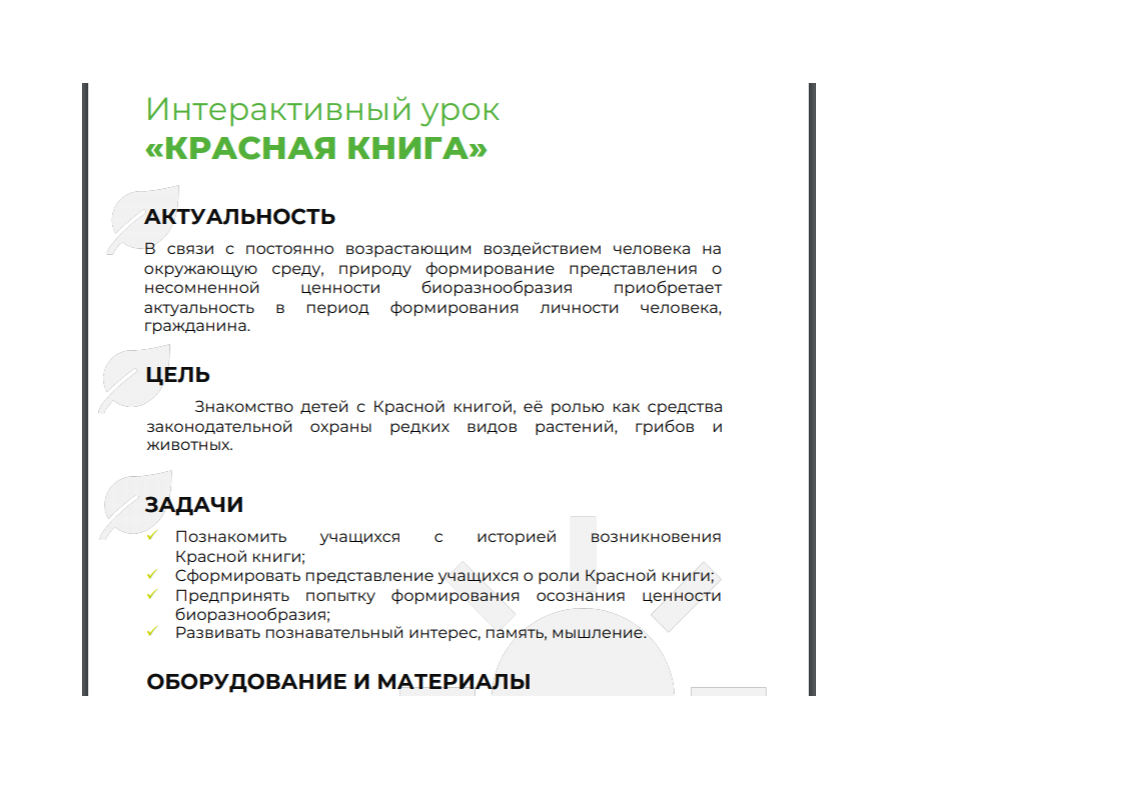 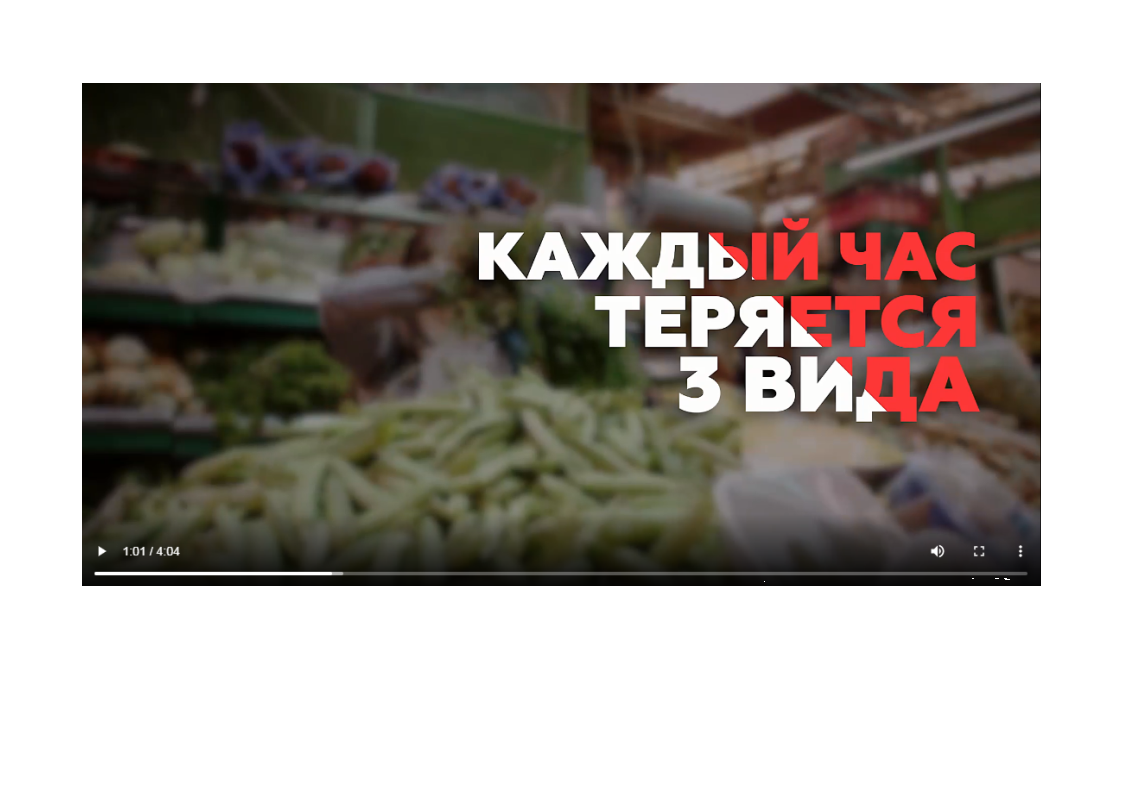 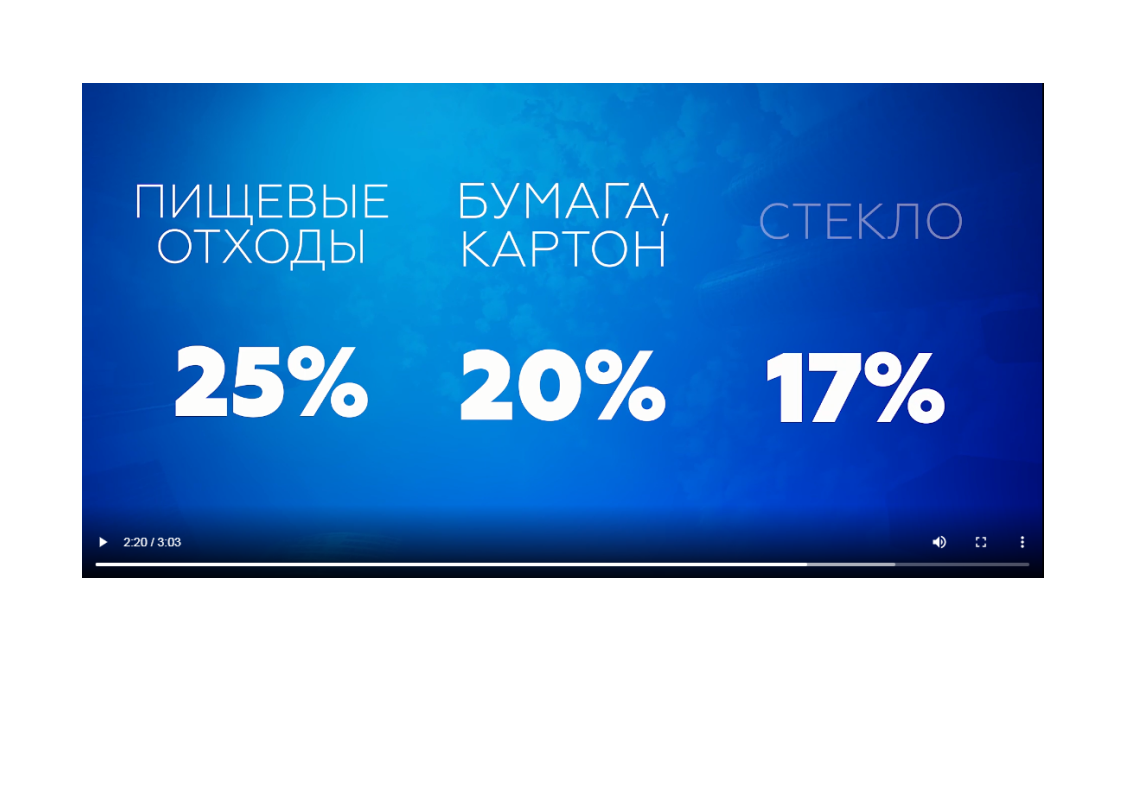 